徳島大学機関リポジトリへの登録申請書（学位論文）令和　　　年　　月　　日徳島大学附属図書館長殿氏名：　　　　　　　　　　　　　　電話番号：　　　　　　　　　　　　Ｅメール：　　　　　　　　　　　　私が執筆した下記の学位論文について，徳島大学機関リポジトリに登録し，インターネットにより無償公開することを申請します。論 文 名：　　　　　　　　　　　　　　　　　　　　　　　　　　　　　　　　　　　　学位の種類：　□博士（H25.3以前）　　　□修士　　　　　　□学士学位を申請した教育部・学部：　　　　　　　　　　　　　　　　　　　　　　　学位授与年月日：　　　　　　年　　　月　　　日（予定含む）共著者同意：　□共著者なし　　　□すべての共著者から本申請に関する承諾を得ていますその他特筆すべき事項：　　　　　　　　　　　　　　　　　　　　　　　　　　　　　　　　　（指導教員記入欄）　徳島大学附属図書館長殿　　　　　　上記の申請を行うことを承諾しました。指導教員氏名　　　　　　　　　　　　　　　					　　　本様式の提出・問合せ先						附属図書館雑誌情報係						Tel : 656-7586(内線82-6122)e-mail : 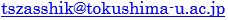 